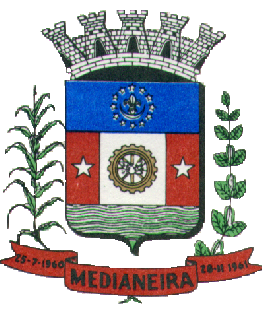 Câmara Municipal de                                                         Medianeira  MEDIANEIRA – PARANÁ                                                                              CONTROLE DE ESTOQUEAGOSTO 2013 Entradas e saídas de mercadoriasCombustíveis e lubrificantes automotivosSaldo anteriorEntradaSaídaSaldo atualGasolina (L)  0163,929163,9290Material de ExpedienteSaldo anteriorEntradaSaídaSaldo atual-----Material de Processamento de DadosSaldo anteriorEntradaSaídaSaldo atualHD externo 1TB0000HD externo 500 GB0000HD interno instalado 500GB0000Nobreak Compact Plus 1200 VA0000Tela de projeção 120 polegadas de 2,43m x 1,82m0000Material de Copa e CozinhaSaldo anteriorEntradaSaídaSaldo atualCaixa de café em pó 500g0000Caixa de Chá 40g 25 saches 0000Caixa de Filtro p/ café 103 TNT0000Garfo p/ sobremesa inox0000Pacote de Erva Mate 2kg0000Pacote de guardanapo grande 0000Taça em vidro p/ água0000Material de Limpeza e Produtos de HigieneSaldo anteriorEntradaSaídaSaldo atualAparelho Aromatizante 0000Aromatizante p/ ambiente0000Caixa Copo Plástico 180ml0000Caixa Papel Toalha Branco0000Fardo de saco p/ lixo 100 lts0000Galão de Desinfetante 5 LT0000Galão de Detergente Amoniacal 5 LT0000Luva tamanho M0000Refil p/ aromatizante 0000Tela p/ mictório 0000Vassoura limpa teto0000Material para Manutenção de Bens Imóveis Saldo anteriorEntradaSaídaSaldo atual-----Material Elétrico e EletrônicoSaldo anteriorEntradaSaídaSaldo atual-----Material para ComunicaçõesSaldo anteriorEntradaSaídaSaldo atual-----Material para Manutenção de Veículos Saldo anteriorEntradaSaídaSaldo atual-----Material de Sinalização Visual e AfinsSaldo anteriorEntradaSaídaSaldo atual-----Material para Festividades e homenagensSaldo anteriorEntradaSaídaSaldo atual-----Material de proteção e segurançaSaldo anteriorEntradaSaídaSaldo atual-----